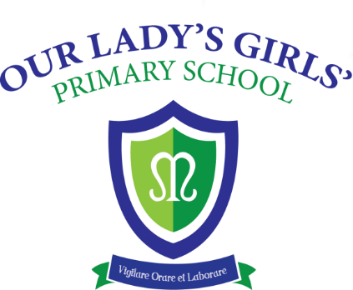 PLEASE FILL IN AND RETURN TO dboyle339@c2kni.netAPPLICATION for loan of tablet.Please complete the following information accurately and in fullLIST NAMES OF CHILDREN AND CURRENT CLASSES WITHIN OUR SCHOOLLIST NAMES OF CHILDREN AND CURRENT CLASSES WITHIN OUR SCHOOLLIST NAMES OF CHILDREN AND CURRENT CLASSES WITHIN OUR SCHOOLLIST NAMES OF CHILDREN AND CURRENT CLASSES WITHIN OUR SCHOOLLIST NAMES OF CHILDREN AND CURRENT CLASSES WITHIN OUR SCHOOLLIST NAMES OF CHILDREN AND CURRENT CLASSES WITHIN OUR SCHOOLNameClassNameClassNameClassNameClassLIST ALL OTHER CHILDREN IN THE FAMILY AND THEIR AGESLIST ALL OTHER CHILDREN IN THE FAMILY AND THEIR AGESLIST ALL OTHER CHILDREN IN THE FAMILY AND THEIR AGESLIST ALL OTHER CHILDREN IN THE FAMILY AND THEIR AGESLIST ALL OTHER CHILDREN IN THE FAMILY AND THEIR AGESLIST ALL OTHER CHILDREN IN THE FAMILY AND THEIR AGESNameAgeNameAgeNameAgeNameAgeFamily Address:Phone No :Email :QUALIFYING QUESTIONSQUALIFYING QUESTIONSQUALIFYING QUESTIONSQUALIFYING QUESTIONSQUALIFYING QUESTIONSQUALIFYING QUESTIONSDo you have any laptops in the house? YES                      NOHow many?How many?How many?Do you have a PC in the house?YES                      NOHow many?How many?How many?Do you have ipads or tablets in the house?YES                     NO How many?How many?How many?Are you or your partner working from home?YES                     NO                Do you use a PC, laptop or tablet for this?Do you use a PC, laptop or tablet for this?Do you use a PC, laptop or tablet for this?YES      NODECLARATION & DISCLAIMERDECLARATION & DISCLAIMERDECLARATION & DISCLAIMERDECLARATION & DISCLAIMERDECLARATION & DISCLAIMERDECLARATION & DISCLAIMERI _________________________________ certify that my answers are true and complete to the best of my knowledge. I understand that false or misleading information in my application will result in any equipment being withdrawn. The school will assess the merits of each application form and attempt to facilitate as many requests as we have funding for.Signature:________________________________Date:______________________ I _________________________________ certify that my answers are true and complete to the best of my knowledge. I understand that false or misleading information in my application will result in any equipment being withdrawn. The school will assess the merits of each application form and attempt to facilitate as many requests as we have funding for.Signature:________________________________Date:______________________ I _________________________________ certify that my answers are true and complete to the best of my knowledge. I understand that false or misleading information in my application will result in any equipment being withdrawn. The school will assess the merits of each application form and attempt to facilitate as many requests as we have funding for.Signature:________________________________Date:______________________ I _________________________________ certify that my answers are true and complete to the best of my knowledge. I understand that false or misleading information in my application will result in any equipment being withdrawn. The school will assess the merits of each application form and attempt to facilitate as many requests as we have funding for.Signature:________________________________Date:______________________ I _________________________________ certify that my answers are true and complete to the best of my knowledge. I understand that false or misleading information in my application will result in any equipment being withdrawn. The school will assess the merits of each application form and attempt to facilitate as many requests as we have funding for.Signature:________________________________Date:______________________ I _________________________________ certify that my answers are true and complete to the best of my knowledge. I understand that false or misleading information in my application will result in any equipment being withdrawn. The school will assess the merits of each application form and attempt to facilitate as many requests as we have funding for.Signature:________________________________Date:______________________ 